***** CURRICULUM PLAN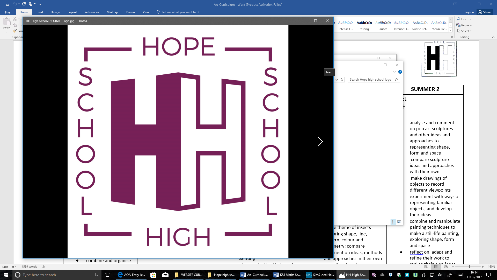 KEY STAGE 3ASDAN is a Flexible, multi-level programme that is internally moderated by staff within the school. This allows for a formative approach towards assessment to take place allowing Learners to show their progression throughout the course, whilst promoting pupils to adopt a reflective approach towards their school work, and increasing emotional resilience. Personal development (ASDAN Citizenship)The ASDAN PSHE Short Course accredits up to 60 hours of Citizenship activity. It has been updated to take into account changes to the National Curriculum and Programme of Study requirements for Citizenship at Key Stages 3 and 4.What’s involved? Participants work through their chosen Short Course, completing challenges and collecting a portfolio of evidence to show what they have done. This is then internally moderated and certificates for successful candidates can be requested online. Progression Short Courses can be used to achieve nationally approved and regulated qualifications from ASDAN: • Certificate of Personal Effectiveness (CoPE) • Award of Personal Effectiveness (AoPE) • Wider Key Skill qualifications.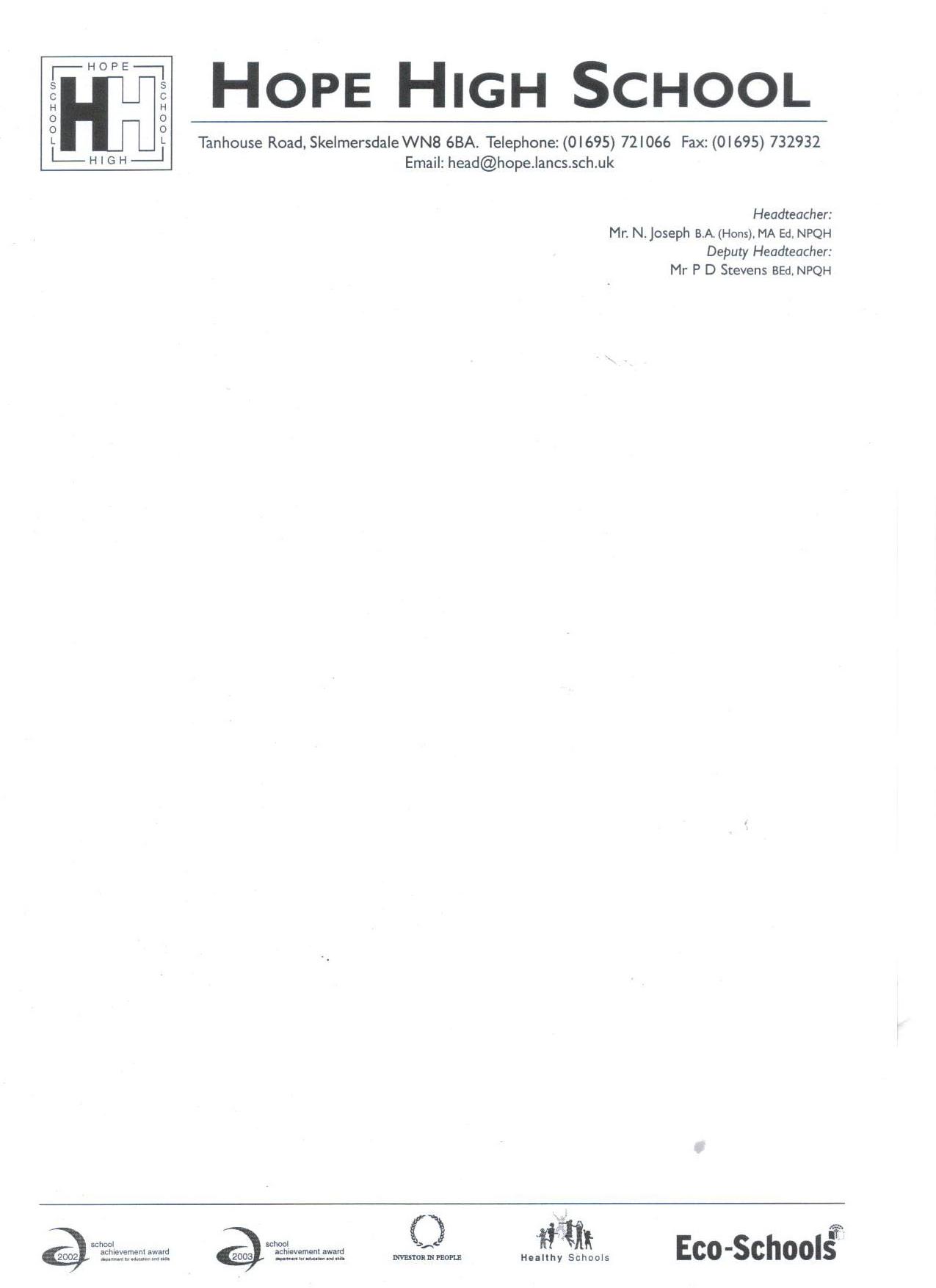 ***** CURRICULUM PLANKEY STAGE 4AUTUMN 1AUTUMN 2SPRING 1 SPRING 2SUMMER 1SUMMER 2GROUP 1Scheme of WorkModule 1 Keeping HealthySocial RelationshipsValues and RelationshipsRights & ResponsibilitiesCareers & WorkWellbeing in your community.Intimate relationships Example of TasksFitness testing (Bleep test, Illinois agility test). Drugs in sport and society.Collaborative learning task, to produce wall charts. These charts will inform the reader of the dangers of drugs. Internet searches to provide advice and support for young people facing alcohol and drugs addiction. A group task which involves pupils to partake in an interactive quiz. This allows pupils to forge relationships with other pupils in their groups. Whilst working towards the ASDAN qualification. A historical overview of communication. Look into the different ways that people communicate (Pictograms, Ideograms, alphabet, writing, and internet. E-safety, A case study into the dangers of the internet, and how to stay safe whilst browsing the web. explore how values shape our behaviour, and recognise our rights & responsibilitiesconsider the good things about relationships, what can be difficult about relationships understand the importance of communication in a relationshipexplore the difference between assertive, aggressive and passive behaviour and how our behaviour can affect a relationship varied learning activities where they can explore the feelings that may accompany puberty Understand how our emotions at this time are affected by others.focusing on careers and future optionsinvestigate and explore skills that are required in the world of workthink about what to look for in job adverts and what to focus on for certain careersinvestigation- students will have a better understanding of what expectations are placed upon adults and young people in the world of work.`Create a happiness timeline that identifies times of conflict and happiness. This can be done using power point, written text, or the use of image. For each entry on the timeline, provide a coping strategy that was used to deal with the situation. Make a scrap of news stories about bullying and discrimination. Highlighting how bullying and discrimination affects those who are exposed. explore how values shape our behaviour, and recognise our rights & responsibilitiesconsider the good things about relationships, what can be difficult about relationships understand the importance of communication in a relationshipexplore the difference between assertive, aggressive and passive behaviour and how our behaviour can affect a relationship varied learning activities where they can explore the feelings that may accompany puberty Understand how our emotions at this time are affected by others.AUTUMN 1AUTUMN 2SPRING 1 SPRING 2SUMMER 1SUMMER 2GROUP 2Scheme of WorkModule 1 Keeping HealthySocial RelationshipsValues and RelationshipsRights & ResponsibilitiesCareers & WorkWellbeing in your community.Intimate relationshipsExample of TasksFitness testing (Bleep test, Illinois agility test). Drugs in sport and society.Collaborative learning task, to produce wall charts. These charts will inform the reader of the dangers of drugs. Internet searches to provide advice and support for young people facing alcohol and drugs addiction.A group task which involves pupils to partake in an interactive quiz. This allows pupils to forge relationships with other pupils in their groups. Whilst working towards the ASDAN qualification. A historical overview of communication. Look into the different ways that people communicate (Pictograms, Ideograms, alphabet, writing, and internet. E-safety, a case study into the dangers of the internet, and how to stay safe whilst browsing the web.explore how values shape our behaviour, and recognise our rights & responsibilitiesconsider the good things about relationships, what can be difficult about relationships understand the importance of communication in a relationshipexplore the difference between assertive, aggressive and passive behaviour and how our behaviour can affect a relationship varied learning activities where they can explore the feelings that may accompany puberty Understand how our emotions at this time are affected by others.focusing on careers and future optionsinvestigate and explore skills that are required in the world of workthink about what to look for in job adverts and what to focus on for certain careersinvestigation- students will have a better understanding of what expectations are placed upon adults and young people in the world of work.`Create a happiness timeline that identifies times of conflict and happiness. This can be done using power point, written text, or the use of image. For each entry on the timeline, provide a coping strategy that was used to deal with the situation. Make a scrap of news stories about bullying and discrimination. Highlighting how bullying and discrimination affects those who are exposed.explore how values shape our behaviour, and recognise our rights & responsibilitiesconsider the good things about relationships, what can be difficult about relationships understand the importance of communication in a relationshipexplore the difference between assertive, aggressive and passive behaviour and how our behaviour can affect a relationship varied learning activities where they can explore the feelings that may accompany puberty Understand how our emotions at this time are affected by othersAUTUMN SPRING SUMMER GROUP 3Scheme of WorkModule 1 Keeping HealthySocial RelationshipsRights & ResponsibilitiesCareers & WorkExample of TasksFitness testing (Bleep test, Illinois agility test). Drugs in sport and society.Collaborative learning task, to produce wall charts. These charts will inform the reader of the dangers of drugs. Internet searches to provide advice and support for young people facing alcohol and drugs addictionA group task which involves pupils to partake in an interactive quiz. This allows pupils to forge relationships with other pupils in their groups. Whilst working towards the ASDAN qualification. A historical overview of communication. Look into the different ways that people communicate (Pictograms, Ideograms, alphabet, writing, and internet. E-safety, a case study into the dangers of the internet, and how to stay safe whilst browsing the web.focusing on careers and future optionsinvestigate and explore skills that are required in the world of workthink about what to look for in job adverts and what to focus on for certain careersinvestigation- students will have a better understanding of what expectations are placed upon adults and young people in the world of work.`AUTUMN 1AUTUMN 2SPRING 1 SPRING 2SUMMER 1SUMMER 2GROUP 4Scheme of WorkKeeping Healthy.Social RelationshipsValues and RelationshipsRights & ResponsibilitiesCareers & WorkIntimate RelationshipsBecoming a parentExample of TasksFitness testing (Bleep test, Illinois agility test). Drugs in sport and society.Collaborative learning task, to produce wall charts. These charts will inform the reader of the dangers of drugs. Internet searches to provide advice and support for young people facing alcohol and drugs addictionA group task which involves pupils to partake in an interactive quiz. This allows pupils to forge relationships with other pupils in their groups. Whilst working towards the ASDAN qualification. A historical overview of communication. Look into the different ways that people communicate (Pictograms, Ideograms, alphabet, writing, and internet. E-safety, A case study into the dangers of the internet, and how to stay safe whilst browsing the web.explore how values shape our behaviour, and recognise our rights & responsibilitiesconsider the good things about relationships, what can be difficult about relationships understand the importance of communication in a relationshipexplore the difference between assertive, aggressive and passive behaviour and how our behaviour can affect a relationship varied learning activities where they can explore the feelings that may accompany puberty Understand how our emotions at this time are affected by others.focusing on careers and future optionsinvestigate and explore skills that are required in the world of workthink about what to look for in job adverts and what to focus on for certain careersinvestigation- students will have a better understanding of what expectations are placed upon adults and young people in the world of work.`explore how values shape our behaviour, and recognise our rights & responsibilitiesconsider the good things about relationships, what can be difficult about relationships understand the importance of communication in a relationshipexplore the difference between assertive, aggressive and passive behaviour and how our behaviour can affect a relationship varied learning activities where they can explore the feelings that may accompany puberty understand how our emotions at this time are affected by others. Carry out an in-depth study into thee responsibilities of becoming a parent. The rights of children or young people. The rights of parents. Make a chart to compare the effects on a parent if they were in the following situations;A full time student.Living at home with your Parents.Just started a training course (university or apprenticeship). In Prison Not in a committed relationship. What effects could this have on the unborn/new born child? AUTUMN 1AUTUMN 2SPRING 1 SPRING 2SUMMER 1SUMMER 2GROUP 6Scheme of WorkKeeping Healthy.Social Relationships.Values and Relationships.Rights & Responsibilities.Careers & WorkIntimate RelationshipsBecoming a parentExample of TasksFitness testing (Bleep test, Illinois agility test). Drugs in sport and society.Collaborative learning task, to produce wall charts. These charts will inform the reader of the dangers of drugs. Internet searches to provide advice and support for young people facing alcohol and drugs addictionA group task which involves pupils to partake in an interactive quiz. This allows pupils to forge relationships with other pupils in their groups. Whilst working towards the ASDAN qualification. A historical overview of communication. Look into the different ways that people communicate (Pictograms, Ideograms, alphabet, writing, and internet. E-safety, A case study into the dangers of the internet, and how to stay safe whilst browsing the web.explore how values shape our behaviour, and recognise our rights & responsibilitiesconsider the good things about relationships, what can be difficult about relationships understand the importance of communication in a relationshipexplore the difference between assertive, aggressive and passive behaviour and how our behaviour can affect a relationship varied learning activities where they can explore the feelings that may accompany puberty Understand how our emotions at this time are affected by others.focusing on careers and future optionsinvestigate and explore skills that are required in the world of workthink about what to look for in job adverts and what to focus on for certain careersinvestigation- students will have a better understanding of what expectations are placed upon adults and young people in the world of work.`Explore how values shape our behaviour, and recognise our rights & responsibilitiesConsider the good things about relationships, what can be difficult about relationships understand the importance of communication in a relationshipexplore the difference between assertive, aggressive and passive behaviour and how our behaviour can affect a relationship varied learning activities where they can explore the feelings that may accompany puberty understand how our emotions at this time are affected by others.Carry out an in-depth study into thee responsibilities of becoming a parent. The rights of children or young people. The rights of parents. Make a chart to compare the effects on a parent if they were in the following situations;A full time student.Living at home with your Parents.Just started a training course (university or apprenticeship). In Prison Not in a committed relationship. What effects could this have on the unborn/new born child. 